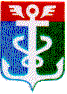 КОНТРОЛЬНО – СЧЕТНАЯ ПАЛАТА НАХОДКИНСКОГО ГОРОДСКОГО ОКРУГАОТЧЕТо деятельности за 2015 год   Настоящий  Отчет о деятельности МКУ «КСП НГО»  (далее – Контрольно – счетная палата)  за 2015 год составлен  в целях реализации Решения Думы НГО от 30.10 2013 года № 264 – НПА «О Контрольно – счетной палате Находкинского городского округа», положений Устава и Регламента Союза муниципальных контрольно-счетных органов, на основании Порядка, разработанного  Союзом МКСО. При составлении Отчета  учитывались положения Бюджетного кодекса РФ, Федерального закона от 07.02.2011 № 6-ФЗ «Об общих принципах организации и деятельности контрольно-счётных органов субъектов Российской Федерации и муниципальных образований», Порядка, разработанного  Союзом МКСО, нормативных правовых актов Приморского края и Находкинского городского округа в части регулирования вопросов внешнего муниципального финансового контроля. В отчете представлены основные итоги деятельности Контрольно-счетной палаты НГО по реализации задач, возложенных на контрольно-счетные органы.                            Структура отчета о деятельности КСП НГООтчёт о деятельности Контрольно-счетной  палаты  представлен в форме таблицы «Основные показатели деятельности МКУ «КСП НГО» за отчётный период и  Пояснительной записки. Отчет в форме таблицы «Основные показатели деятельности МКУ «КСП НГО» за отчётный период, отражает показатели в стоимостном и натуральном измерении и состоит из 6 разделов:1) правовой статус Контрольно – счетной палаты, численность и профессиональная подготовка сотрудников;2) контрольная деятельность;3) экспертно-аналитическая деятельность; 4) реализация результатов контрольных и экспертно-аналитических мероприятий; 5) гласность; 6) финансовое обеспечение деятельности Контрольно-счетной палаты.  Основные показатели деятельностиМКУ «Контрольно – счетная палата Находкинского городского округа» в 2015 году                                               (наименование контрольно-счётного органа)Пояснительная запискаК Отчету о деятельности МКУ «КСП НГО» за 2015 годВ 2015 году Контрольно-счетная палата   НГО осуществляла контрольную, экспертно-аналитическую, информационную и иные виды деятельности, обеспечивая единую систему контроля исполнения местного бюджета в соответствии с Планом работы,  принятым Постановлением Коллегии КСП от 22.12.2014 года, протокол №16 и утвержденным распоряжением председателя КСП НГО № 77- Р от 22.12.2014 года. Являясь органом местного самоуправления,  КСП НГО обладает правами юридического лица, организационной и функциональной независимостью и осуществляет свою деятельность самостоятельно. Организационно – правовая форма -  муниципальное казенное учреждение.Правовой статус Контрольно – счетной палаты, численностьи профессиональная подготовка сотрудниковВ настоящем разделе Отчета отражены данные за период с 01 января по 31 декабря 2015 года.Фактическая численность сотрудников в соответствии с Уставом НГО,  по состоянию на  31.12.2015 года, составляет 4 человека:- председатель  КСП – 1 ед.- аудитор КСП – 2 ед.- специалист 1 разряда (бухгалтер) – 1 ед. 	Все сотрудники Контрольно – счетной палаты  имеют высшее образование и опыт работы в области муниципального контроля.  В 2015 году сотрудники Контрольно – счетной палаты в составе 3 человек прошли обучение по программам повышения квалификации и получили соответствующие документы. Сведения о сотрудниках, прошедших обучение, тематике программ повышения квалификации и полученных документах (удостоверение, свидетельство и др.), представлены в таблице 1.                                                                                                                  Таблица 12. Контрольная деятельностьЗа 2015 год Контрольно – счетной палатой проведено 22 контрольных   мероприятия, в том числе по внешней проверке отчета об исполнении бюджета и бюджетной отчетности главных администраторов бюджетных средств - 5.В Думу и администрацию Находкинского городского округа по результатам контрольных мероприятий, составлено и направлено 22 отчета (информаций).Основные направления, по которым в 2015 году осуществлялась  контрольная деятельность:-  ЖКХ и благоустройство территории Находкинского городского округа;-  эффективность и правомерное использование бюджетных средств и имущества в учреждениях образования, культуры НГО и органах местного самоуправления;- обоснованность тарифов на услуги населению, оказываемых  населению округа, муниципальными предприятиями;- проверка соблюдения установленного порядка приватизации муниципального имущества, своевременности и полноты поступления в местный бюджет доходов от его продажи;-  эффективность использование бюджетных средств на реализацию муниципальных программ (подпрограмм), в том числе:«Ремонт дорог общего пользования НГО»;«Ремонт внутридворовых проездов, ливнестоков, подпорных стенок НГО»;
«Развитие малого и среднего предпринимательства на территории НГО»; подпрограмма - «Благоустройство и озеленение территории НГО».Общий объем проверенных средств в рамках проведенных контрольных мероприятий составляет 442 146,67 тыс. рублей, в том числе:- объем проверенных бюджетных средств - 349 760,12 тыс. рублей;- объем проверенных бюджетных средств по аудиту в сфере закупок – 54 512,59 тыс. рублей.По результатам проведенных контрольных мероприятий выдано:- предписаний – 8;- предложений – 40.Исполнено по итогам работы в 2015 году:- предписаний – 8;- предложений – 34.Экспертно-аналитическая деятельностьВ 2015 году Контрольно – счетной палатой проведено 18 экспертно – аналитических мероприятий.   Основные направления, по которым в 2015 году осуществлялась  экспертно- аналитическая деятельность:- подготовка экспертных заключений об исполнении бюджета НГО за  1 квартал, полугодие и 9 месяцев  2015 года;- подготовка экспертного заключения по результатам внешней проверки    отчета об исполнении бюджета НГО за 2014 год;- заключения на проекты решений Думы НГО о внесении изменений в бюджет Находкиского городского округа;- финансово – экономическая  экспертиза  муниципальной программы «Развитие малого и среднего предпринимательства на территории НГО на 2015 – 2017 годы»; - оценка эффективности и результативности исполнения муниципальных программ Находкинского городского округа в 2014 году (в целом по программам, срок окончания которых 2014 год);- экспертиза проекта решения Думы НГО «О бюджете Находкинского городского округа на 2016 год».В  Думу и администрацию Находкинского городского округа по результатам экспертно – аналитических мероприятий, составлено и направлено 18 заключений (отчетов, информаций).По результатам проведенных  экспертно – аналитических мероприятий,  направлено  25  предложений, из которых  по итогам 2015 года, исполнено – 22.3. Реализация результатов контрольных и экспертно-аналитических мероприятийВ 2015 году Контрольно – счетной    НГО применялись традиционные методы  финансового контроля:- проверки;- обследования;- анализ финансовой деятельности;- финансово – эконмическая экспертиза   и формы   внешнего финансового контроля:- предварительный;- текущий;- последующий.В рамках предварительного контроля бюджета в качестве наиболее значимого мероприятия отмечена экспертиза   документов и материалов к проекту решения Думы НГО «О бюджете  НГО на 2016 год». По итогам  проведенного в 2015 году экспертно – аналитического мероприятия «Оценка эффективности и результативности исполнения муниципальных программ Находкинского городского округа в 2014 году (в целом по программам, срок окончания которых 2014 год)», Контрольно – счетная палата по предложению администрации НГО продолжила  работу  в 2016 году с отделами и управлениями администрации  округа в части анализа результатов  указанного мероприятия, проведения  совместных рабочих совещаний по обсуждению  проектов  нормативных правовых актов, рекомендуемых к утверждению по результатам мероприятия,   разъяснению изменений нормативных актов округа и законодательства РФ в части принятия решений о разработке, формировании и реализации муниципальных программ на территории НГО.                                  4. ГласностьВ 2015 году  Контрольно – счетнвя палата Находкинского городского округа в печатных СМИ (газета «Находкинский рабочий») публиковала  информацию о  деятельности палаты (публикация изменений в Постановления КСП НГО по  противодействию коррупции) – 4  публикации.На сайте учредителя – Думы Находкинского городского округа  за 2015 год отражена информация по 18 контрольным м и  9 экспертно – аналитическим мероприятиям.На созданном  собственном  сайте  КСП НГО (Е- mail: ksp@ksp-nakhodka.ru)  публикуется весь перечень информации о деятельности КСП НГО, в том числе:- протоколы заседания Коллегии  - 11;- Распоряжения председателя КСП НГО – 57;-  отчеты, заключения, информация  по  проведенным контрольным и экспертно – аналитическим мероприятиям – 40,- план работы КСП НГО на очередной финансовый  год;-  годовой Отчет КСП НГО.За отчетный период должностные лица Контрольно-счётной палаты НГО:- присутствовали на 21 заседании Думы НГО  и на 70 (из 76) заседаниях ее постоянных комиссий,- принимали участие в совещаниях при главе администрации Находкинского  городского округа,- заседаниях рабочих групп, создаваемых в Думе  НГО и администрации  округа для рассмотрения вопросов, связанных с формированием и использованием средств  бюджета  НГО, управлением и распоряжением имуществом, находящимся в муниципальной собственности. Должностные лица Контрольно-счетной палаты  НГО,  присутствовали на публичных слушаниях по проекту бюджета  НГО на 2016 год и  отчету об исполнении бюджета   округа за 2014 год.В 2015 году Коллегией КСП НГО рассмотрено и утверждено председателем КСП НГО  4  Стандарта, в том числе:- СВМФК 12/15 - ПРОВЕДЕНИЕ АУДИТА В СФЕРЕ ЗАКУПОК ТОВАРОВ, РАБОТ, УСЛУГ ДЛЯ ОБЕСПЕЧЕНИЯ МУНИЦИПАЛЬНЫХ НУЖД;-  СВМФК 11/15 - ОБЩИЕ ПРАВИЛА ПРОВЕДЕНИЯ И ОФОРМЛЕНИЯ РЕЗУЛЬТАТОВ АУДИТА ЭФФЕКТИВНОСТИ ИСПОЛЬЗОВАНИЯ СРЕДСТВ МЕСТНОГО БЮДЖЕТА;-  СВМФК 10/15 - ОПЕРАТИВНЫЙ (ТЕКУЩИЙ) КОНТРОЛЬ ЗА ИСПОЛНЕНИЕМ МЕСТНОГО БЮДЖЕТА;- СВМФК 9/15 - ОБЩИЕ ПРАВИЛА ПРОВЕДЕНИЯ И ОФОРМЛЕНИЯ РЕЗУЛЬТАТОВ ФИНАНСОВОГО АУДИТА.5. Финансовое обеспечение деятельностиконтрольно-счетной палаты Затраты на содержание контрольно-счетного органа в 2015 году составили  4 244,5 тыс. рублей.Расходы проведены в соответствии со сметой КСП, утвержденной на 2015 год.Наибольший процент в расходах, занимают расходы на выплату заработной платы сотрудникам КСП. В 2015 году  Контрольно – счетной палатой  профинансировано обучение 3 сотрудников  палаты  на общую сумму -  242,0 тыс. рублей.Объем средств, предусмотренных на содержание КСП НГО в бюджете на 2016 год составляет 4 405, 0 тыс. рублей.В 2015 году  сотрудники контрольно-счетной палаты  НГО принимали участие:1) в заседаниях Общего собрания Союза МКСО (г. Магнитогорск)  - «Задачи муниципальных контрольно-счетных органов в современных экономических условиях»  (другие вопросы) и заседаниях двух  круглых столов по темам:- «Муниципальные программы как инструмент повышения результативности расходов бюджета»;- «О практике проведения аудита в сфере закупок»и двух совещаниях, проводимых Контрольно – счетной палаты Приморского края:2)  на торжественном заседании Коллегии КСП Приморского края, посвященное 20-летию со дня образования КСП Приморского края;3) в заседании Общего собрания муниципальных КСО Приморского края  с участием руководителя департамента финансов Приморского края, сотрудников прокуратуры  Приморского края, правого департамента Контрольно – счетной палаты  Приморского края. Общее собрание посвящено актуальным вопросам внешнего финансового контроля (24.12.2015 год);4)  после поведения Общего собрания  (24.12.2015 год) прослушали лекционный материал: «Аудит в сфере закупок», организованный Контрольно – счетной палатой  Приморского края  и подготовленный Новосибирским  филиалом НИИ Счетной палаты  РФ.Контрольно – счетной палатой НГО в 2015году проведена  подписка на журналы «Вестник АКСОР» и «Государственный аудит. Право. Экономика».  На основании Соглашения о взаимодействии с Прокуратурой города Находки в план работы КСП НГО на 2015 год, включено тематическое контрольное мероприятие «Проверка эффективного, целевого использования бюджетных средств, выделенных в 2015 году на реализацию подпрограммы «Переселение граждан из аварийного жилищного фонда НГО» на 2013-2017 годы в рамках МП «Обеспечение доступным жильём жителей НГО на 2015-2017 годы и на период до 2020 года»Сотрудничество и взаимодействие между Прокуратурой и Контрольно-счетной палатой заключается в своевременном оперативном обмене актуальной, полной и достоверной информацией, формирующейся у сторон (в связи с исполнением каждой из  сторон собственных полномочий), задач и функций, в целях обеспечения законности и правопорядка на территории НГО.Контрольно-счетный орган Находкинского городского округа состоит в Союзе муниципальных контрольно-счетных органов РФ с 24.03.2014 года (протокол) №1 (37), Свидетельство № 443). Председатель Контрольно – счетной палатыНаходкинского городского округа                                              Т.А. Гончарук№п/пПоказатели1. Правовой статус Контрольно-счетного органа, численность и профессиональная подготовка сотрудников1. Правовой статус Контрольно-счетного органа, численность и профессиональная подготовка сотрудников1. Правовой статус Контрольно-счетного органа, численность и профессиональная подготовка сотрудников1. Правовой статус Контрольно-счетного органа, численность и профессиональная подготовка сотрудников1. Правовой статус Контрольно-счетного органа, численность и профессиональная подготовка сотрудников1.1Юридическое лицо в структуре органов местного самоуправления (+/-)+++1.2КСО в структуре представительного органа муниципального образования (+/-)---1.3Фактическая численность сотрудников КСО по состоянию на конец отчётного года, чел.4441.4Численность сотрудников, имеющих высшее профессиональное образование, чел.4441.5Численность сотрудников, имеющих средне-специальное образование, чел.0001.6Численность сотрудников, прошедших обучение по программе повышения квалификации за последние три года, чел.3331.6.1 в том числе в отчётном году, чел. 3332. Контрольная деятельность2. Контрольная деятельность2. Контрольная деятельность2. Контрольная деятельность2. Контрольная деятельность2.1Количество проведенных контрольных мероприятий2222222.1.1 в том числе по внешней проверке отчёта об исполнении бюджета и бюджетной отчётности главных администраторов бюджетных средств5552.1.2в том числе по аудиту в сфере закупок2222.2Количество объектов, охваченных при проведении контрольных мероприятий (ед.) , в том числе:2222222.2.1 органов местного самоуправления3332.2.2 муниципальных учреждений8882.2.3 муниципальных предприятий2222.2.4 прочих организаций9992.3Объем проверенных средств, всего, тыс. руб., в том числе: 442 146,67442 146,67442 146,672.3.1 объем проверенных бюджетных средств, тыс. руб.             349 760,12349 760,12349 760,122.3.2.объем проверенных бюджетных средств по аудиту в сфере закупок, тыс. руб.                                                                                                 54 512,5954 512,5954 512,592.4Количество актов составленных по результатам контрольных мероприятий (ед.)222222Справочно:Справочно:Справочно:Справочно:Справочно:Объем расходных обязательств, утвержденных в бюджете муниципального образования на 2015 год, тыс. руб.                                        3 409 226,53 409 226,53 409 226,52.5Выявлено нарушений и недостатков, всего, тыс. руб., в том числе:311,50311,50311,502.5.1 нецелевое использование бюджетных средств15,015,015,02.5.2 неэффективное использование бюджетных средств---2.6. Выявлено нарушений установленного порядка управления и распоряжения имуществом, тыс. руб.275,95275,95275,953. Экспертно-аналитическая деятельность3. Экспертно-аналитическая деятельность3. Экспертно-аналитическая деятельность3. Экспертно-аналитическая деятельность3. Экспертно-аналитическая деятельность3.1Количество проведенных экспертно-аналитических мероприятий, всего, в том числе:1818183.1.1 подготовлено заключений по проектам нормативных правовых актов органов местного самоуправления, из них:1313133.1.2.проведено мероприятий по аудиту в сфере закупок---3.2 количество подготовленных КСО предложений 2525253.3 количество предложений КСО, учтенных при принятии решений2222224. Реализация результатов контрольных и экспертно-аналитических мероприятий4. Реализация результатов контрольных и экспертно-аналитических мероприятий4. Реализация результатов контрольных и экспертно-аналитических мероприятий4. Реализация результатов контрольных и экспертно-аналитических мероприятий4. Реализация результатов контрольных и экспертно-аналитических мероприятий4.1Направлено представлений ---4.1.1 снято с контроля представлений---4.2Направлено предписаний8884.2.1 снято с контроля предписаний8884.3Устранено финансовых нарушений, тыс. руб., в том числе:10,4510,4510,454.3.1 возмещено средств в бюджет4.3.2 возмещено средств организаций4.3.3 выполнено работ, оказано услуг10,4510,4510,454.4Устранено нарушений установленного порядка управления и распоряжения имуществом, тыс. руб.275,95275,95275,954.5.Справочно:4.5.1Привлечено к дисциплинарной ответственности, чел.        2        2        24.5.2Направлено материалов в правоохранительные органы---4.5.3Количество возбужденных по материалам КСО уголовных дел ---4.6.Устранено финансовых нарушений по мероприятиям, проведенным в периодах, предшествующих отчетному, тыс. руб.5 213,505 213,505 213,505. Гласность5. Гласность5. Гласность5. Гласность5. Гласность5.1Количество публикаций в СМИ, отражающих деятельность КСО6665.2наличие собственного информационного сайта или страницы на сайте представительного органа, регионального КСО, регионального объединения МКСО (указать полное наименование и адрес)Создан собствен-ный сайт КСП НГО,Е- mail: ksp@ksp-nakhodka.ruСоздан собствен-ный сайт КСП НГО,Е- mail: ksp@ksp-nakhodka.ruСоздан собствен-ный сайт КСП НГО,Е- mail: ksp@ksp-nakhodka.ru6. Финансовое обеспечение деятельности контрольно-счетного органа6. Финансовое обеспечение деятельности контрольно-счетного органа6. Финансовое обеспечение деятельности контрольно-счетного органа6. Финансовое обеспечение деятельности контрольно-счетного органа6. Финансовое обеспечение деятельности контрольно-счетного органа6.1Затраты на содержание контрольно-счетного органа в 2015 году, тыс. руб. (факт)4 244,54 244,56.2Запланировано средств на содержание контрольно-счетного органа в бюджете на 2016 год, тыс. руб.4 405,0Справочно:Справочно:Справочно:Указать, состоит ли контрольно-счетный орган в союзе муниципальных контрольно-счетных органов РФ (СМКСО) (да/нет)да№п/пНаименование образовательного учрежденияНаименование образователь-ных программНаименова-ние полученного документа о повышении квалифика-цииДолж-ность(Ф.И.О.)Приме-чания1ФБУ «Государствен-ный НИИ Счетной палаты РФ»Филиал ФБУ«Государствен-ный НИИ системного анализа Счетной палаты РФ» в Сибирском федеральном округе«Актуальные вопросы финансового контроля и управления бюджетными ресурсами муниципаль-ных образований»«Аудит в сфере закупок товаров, работ, услуг для государствен-ных нужд»Удостовере-ние о повышении квалифика-цииСертификат об участии в семинареПредседа-тель КСП НГО  - Гончарукнет2Филиал ФБУ«Государствен-ный НИИ системного анализа Счетной палаты РФ» в Сибирском федеральном округе То же«Проблемы организации бюджетного процесса в муниципаль-ных образованиях»«Аудит в сфере закупок товаров, работ, услуг для государствен-ных нужд»Удостовере-ние о повышении квалифика-цииУдостовере-ние о повышенииквалифика-цииАудитор - Карабанова И.В.нет3Филиал ФБУ«Государствен-ный НИИ системного анализа Счетной палаты РФ» в Сибирском федеральном округе«Государствен-ный (муниципаль-ный) контроль в субъектах федерацииУдостовере-ние о повышении квалифика-ции Аудитор –КравченкоВ.В.нет